The Weirdest Day: Names: ________________________________ Class: ________ Grade:________The Weirdest Day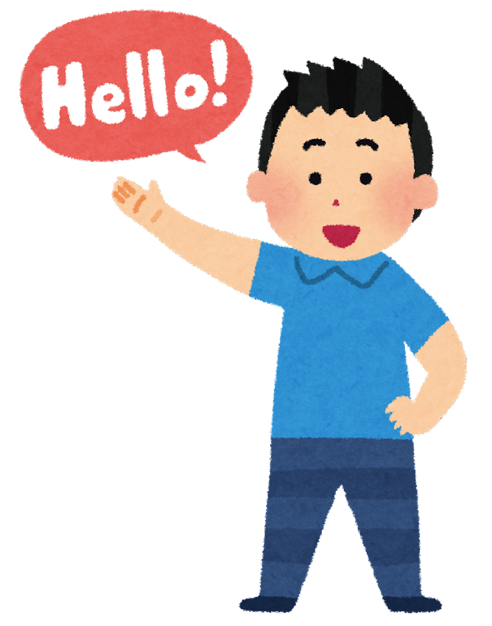 Now, let’s write a story. A: Hello, I am ________________________(1), I ____________(2), and I have to _________________________(3). I have to ________________________ (3) because _____________________________________________________(reason). That is hard because I _____________(2). However,  I ___________________________________ (action) to start to solve the problem. I need to ask you for help! What should I do? B: Answer: You should ______________________ (action), then ____________________________________________________(action).A: That sounded ______________ (good/bad) so I ______________________(action). This led to something strange: ________________________________. But, I was closer to solving my problem; ____________________________ (3). Next, I had a genius idea. I would _______________________________ (action). This was a totally __________________(great/terrible) idea. My problem was _________________________ (solved/made worse). To ____________________ (celebrate/make myself feel better), I ______________________________________________ (Action). 